AL DIRIGENTE SCOLASTICODELL’ITS “MARCHI-FORTI”Richiesta di autorizzazione per lafruizione dei permessi di cui all’art. . 104/92 e s.m.i.(artt. 46 – 47 - 76 del DPR 28.12.2000 n. 445)Il/La sottoscritto/a 	nato/a   a    	il	,   residente   a 	   alla   via	,   n.	, in   servizio   a   tempo 	, con orario (part-time/full-time)		,   presso	, con il profilo prof.le di			, Tel. Interno/cell.	, e-mail		,C H I E D EIl riconoscimento del diritto di poter fruire dei permessi di cui all’art. 33, co. 3 e/o . 104/92 e s. m.i.,per poter prestare assistenza al soggetto portatore di grave handicap (di seguito indicato) ai sensi dell’art. 3, co. . 104/1992;in qualità di lavoratore portatore di grave handicap ai sensi dell’art. 3, co. . 104/1992.A tal fine, sotto la propria responsabilità, ai sensi e per gli effetti degli articoli 46 e 47 del DPR 445/2000, consapevole di quanto prescritto dall’art. 76 del medesimo DPR, sulla responsabilità penale prevista per chi rilascia dichiarazioni mendaci,D I C H I A R A-	Che con verbale dalla Comm. Medica dell’ASL o decreto di omologa del Tribunale è stata riconosciuta, ai sensi dell’art. 3, c. . 104/1992, la gravità dell’handicap di cui è portatore:il/la sottoscritto/ail/la seguente disabile:   Sig./Sig.ra	,   nato/a   il    	a	,	Cod.   F.	,   residente   a	in   via 	n.	Parentela/affinità/coniuge o equiparato* ex art. 1, co. . 76/2016 (rispetto al sottoscritto):			, il quale:*è equiparato al coniuge: la parte di un’unione civile registrata negli atti dell’archivio dello stato civile; o la parte di una convivenza di fatto costituita soltanto a seguito dalla presentazione di un’apposita dichiarazione anagrafica presentata all’uff. anagrafe del Comune di residenza.non è ricoverato, a tempo pieno, presso	alcuna struttura ospedaliera o strutture	(pubbl. o	private) che assicurano assistenza sanitaria;ha il seguente stato civile:	libero/a;	vedovo/a;	divorziato/separato/a legal.coniugato/parte di uniove civile/o di convivenza di fatto, con:il sig./sig.ra	nato/a il		a 	, (indicare se ha già compiuto 65 anni o se sono affette da patologie invalidanti*)  	*(Elenco delle patologie di cui all’art. 2, comma 1, lett. d) numeri 1, 2, 3 e 4 del D.I. n. 278 del 2000: 1) patologie acute o croniche che determinano temporanea o permanente riduzione o perdita dell’autonomia personale, ivi incluse le affezioni croniche di natura congenita, reumatica, neoplastica, infettiva, dismetabolica, post-traumatica, neurologica, neuromuscolare, psichiatrica, derivanti da dipendenze, a carattere evolutivo o soggette a riacutizzazioni periodiche; 2) patologie acute o croniche che richiedono assistenza continuativa o frequenti monitoraggi clinici ematochimici e strumentali; 3) patologie acute o croniche che richiedono la partecipazione attiva del familiare nel trattamento sanitario; 4) patologie dell’infanzia e dell’età evolutiva aventi le caratteristiche di cui ai precedenti numeri 1, 2 e 3 o per le quali il programma terapeutico e riabilitativo richiede il coinvolgimento dei genitori o del soggetto che esercita la potestà).ha i seguenti genitori viventi (indicare generalità e se hanno comp. 65 anni o se hanno patologie inv.): 	;Che, per assistere il medesimo soggetto, nessun altro familiare beneficia dei suddetti permessi;oppure,Che, per assistere la medesima persona, tali permessi sono fruiti anche dal/dalla:Sig.Sig.ra	, nato/a	il	, che lavora presso 	  , con sede a	in via	;Di essere a conoscenza che i permessi di cui alla L. 104/92 possono essere fruiti in giorni diversi rispetto a quelli richiesti dall'altro beneficiario e che il limite complessivo (fra i fruitori) resta quello dei 3 gg o 18 ore mensili;Di essere già beneficiario dei permessi di cui all’art. . 104/92, per assistere il/la:Sig.Sig.ra	nato/a quest'ultimo rispetto al sottoscritto) 	il	, Parentela/affinità (diDi essere a conoscenza che, entro il 31 gennaio di ogni anno, occorre richiedere il rinnovo del diritto di fruire dei permessi di cui alla L. 104/92, per il nuovo anno (anche nel caso in cui il verbale che attesta il grave handicap della persona da assistere sia non rivedibile), salvo che si fruisca del permesso de quo per sé stesso/a e che la propria condizione non sia soggetta a rivedibilità);	Di impegnarsi a comunicare tempestivamente ogni variazione della situazione di fatto e di diritto da cui consegua la perdita della legittimazione alle agevolazioni lavorative (es. ricovero a tempo pieno del portatore di handicap presso istituto specializzato, decesso dell'assistito, ecc.);Di impegnarsi, salvo situazioni di urgenza da documentare, a comunicare con congruo anticipo, possibilmente con riferimento all’intero arco temporale del mese, le richieste di congedo, al fine di consentire la migliore organizzazione del Servizio di appartenenza;Di essere a conoscenza che l’ITS “Marchi – Forti” potrà procedere alla verifica, anche a campione, dei dati forniti con la presente dichiarazione, e che, nel caso risultasse l’insussistenza dei presupposti per la legittima fruizione dei permessi, provvederà alla immediata revoca dei benefici lavorativi concessi, salvo l’avvio del relativo procedimento disciplinare e, se del caso alla comunicazione alle autorità competenti delle ipotesi di reato;Di essere informato/a, ai sensi del Reg. UE 679/2016 e dell’art. 13 del D. Lgs. n. 196/2003, che il trattamento cui saranno sottoposti i dati richiesti o acquisiti è diretto esclusivamente all’assolvimento da parte dell’ITS “Marchi – Forti” delle finalità che le competono istituzionalmente, nel rispetto della normativa vigente.Data e luogo  	FirmaAll’uopo si allega:Copia del verbale della commissione medica dell’ASL, attestante la gravità dell’handicap;Copia del documento d’identità (del sottoscritto) in corso di validità.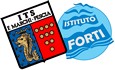 ISTITUTO TECNICO STATALE“MARCHI – FORTI”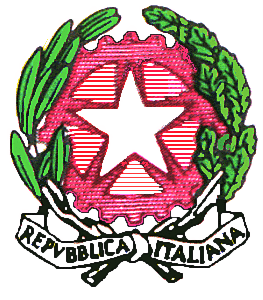 Viale Guglielmo Marconi, 16 - 51017 PESCIA (PT) - Tel: 0572-451565 - Fax: 0572-444593E-mail: pttd01000e@istruzione.it - Sito internet: www.itsmarchiforti.edu.itVia Caduti di Nassiriya, 87 – 51015 MONSUMMANO TERME (PT) - Tel. e Fax: 0572-950747E-mail: istituto.forti@itsmarchiforti.edu.it - Sito internet: www.itsmarchiforti.edu.it